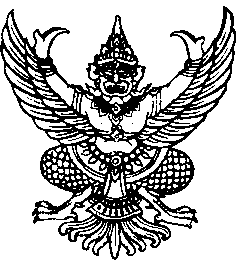 ประกาศเจตนารมณ์การให้บริการด้วยความโปร่งใส่เทศบาลตำบลศรีโพธิ์เงิน  อำเภอป่าแดด  จังหวัดเชียงราย*****************************************************	ข้าราชการเทศบาลตำบลศรีโพธิ์เงิน  อำเภอป่าแดด  จังหวัดเชียงราย  มีเจตนารมณ์ร่วมกันที่จะสร้างองค์กรแห่งความใสสะอาด  โดยการให้บริการด้วยความโปร่งใสเพื่อความเป็นธรรมต่อประชาชนและเพื่อการพัฒนาท้องถิ่นให้เจริญก้าวหน้าอย่างมั่นคง	ดังนั้น  เพื่อให้บรรลุเจตนารมณ์ดังกล่าว  เทศบาลตำบลศรีโพธิ์เงินจะดำเนินการดังนี้ยึดมั่นในหลักธรรมาภิบาลด้วยความสำนึกรับผิดชอบ  โปร่งใส  มีคุณธรรม  ยึดหลักนิติธรรม  เปิดโอกาสให้มีส่วนร่วมและเกิดความคุ้มค่ามุ่งให้บริการด้วยความโปร่งใสโดยประกาศหลักเกณฑ์และวิธีปฏิบัติงานอย่างชัดเจน  และเปิดเผยข้อมูลข่าวสารตามกรอบของกฎหมายมุ่งเน้นประชาชนเป็นศูนย์กลางโดยให้ประชาชนมีส่วนร่วมในการพัฒนาท้องถิ่น  มีส่วนร่วมในการจัดการท้องถิ่น  มีการรับฟังข้อคิดเห็นข้อเสนอแนะ  ของประชาชนอย่างเท่าเทียมมุ่งต่อต้านและเฝ้าระวังการทุจริตคอรัปชั่นทุกรูปแบบโดยมีการเฝ้าระวังอย่างรัดกุม  และใช้มาตรการลงโทษขั้นสูงสุดกับผู้ทุจริตคอรัปชั่นและผู้ที่เกี่ยวข้อง	จึงประกาศให้ทราบโดยทั่วกัน		ประกาศ ณ วันที่ 4  มกราคม  พ.ศ. 2566		(ลงชื่อ)            จรัญ  ยามี							        (นายจรัญ   ยามี)							 นายกเทศมนตรีตำบลศรีโพธิ์เงิน